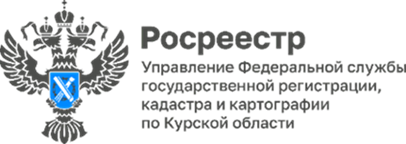 Изменения законодательства в сфере лицензирования в 2024 годуУправление Росреестра по Курской области сообщает, что с 1 января 2024 требуется оплата государственной пошлины за предоставление лицензии на осуществление геодезической и картографической деятельности, внесение изменений в реестр лицензий. Сумма госпошлины за получение лицензии составит 7 500 рублей, за внесение изменений в реестр лицензий при добавлении вида работ или адреса осуществления деятельности – 3 500 рублей, а иных изменений – 750 рублей.Также, Постановлением Правительства Российской Федерации от 9 февраля 2023 года № 141 «О внесении изменений в постановление Правительства Российской Федерации от 28 июля 2020 года № 1126» (далее – Постановление) внесены изменения в перечень выполняемых работ, составляющих геодезическую и картографическую деятельность.«Согласно указанным изменениям, в Перечень добавлен девятый лицензируемый вид работ: «Установление и изменение границ зон с особыми условиями использования территории», который ранее входил в состав восьмого лицензируемого вида работ», - сообщил заместитель руководителя Управления Росреестра по Курской области Александр Емельянов..Таким образом, с 17 февраля 2024 года лицензированию подлежат девять видов работ, список которых указан в постановлении.Лицензиатам, которым лицензия была предоставлена в том числе на восьмой лицензируемый вид работ до вступления в силу поправок к Закону, переоформлять такую лицензию не требуется.Кроме того, напоминаем, что лицензиатам необходимо проходить процедуру периодического подтверждения соответствия лицензиата лицензионным требованиям. Периодическое подтверждение соответствия лицензиата проводится каждые три года со дня предоставления лицензии или даты проведения последней плановой проверки соблюдения лицензионных требований в зависимости от того, какое событие произошло позднее.Заявление и прилагаемые к нему документы (сведения) направляются в форме электронных документов посредством использования федеральной государственной системе «Единый портал государственных и муниципальных услуг (функций)» (ЕПГУ).В случае если лицензиатом не было представлено в лицензирующий орган заявление о периодическом подтверждении соответствия лицензионным требованиям в установленный срок, действие лицензии приостанавливается на срок до 5 месяцев и в дальнейшем действие лицензии прекращается.